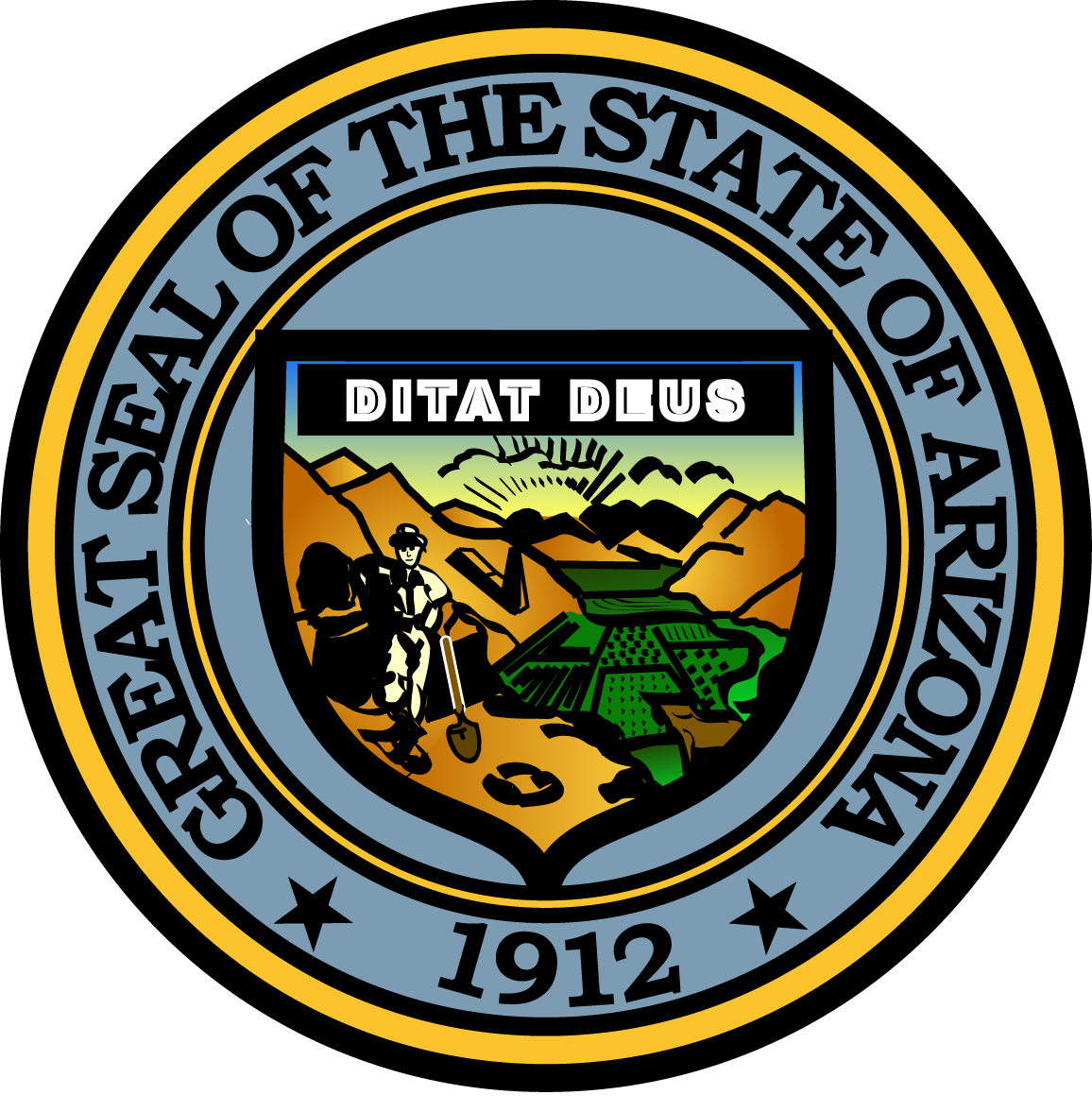 Arizona PARENTS COMMISSION ON DRUG EDUCATION AND PREVENTIONMarch 8, 201710:00 A.M.ARIZONA STATE CAPITOL1700 West Washington Street, Phoenix, AZ 85007Executive Tower, First Floor Conference Room, Suite 105Pursuant to ARS 38-431.02 (A) (2) and/or (A) (3), the Parents Commission can vote to go into Executive Session for the purpose of discussion or considering documents exempt by law from public inspection and/or discussion or consultation for legal advice with its attorney. Pursuant to ARS 38-431.01 (G), the Parents Commission may obtain public comment pertaining to any of the listed agenda items if it so desires. A formal call to the public will take place at the end of the meeting. Meeting Agenda Agenda ItemAnticipated ActionCall to OrderJoseph Leduc, ChairDiscussionWelcome/Introductions Joseph Leduc, ChairDiscussionApproval of Minutes Joseph Leduc, ChairDiscussion/ActionJanuary 11, 2017Healthy Family/Healthy Youth Data Collection Dr. Wendy Wolfersteig, Director, Evaluation and Partner ContractsSouthwest Interdisciplinary Research Center-Arizona State UniversityPresentation Healthy Family/Healthy Youth Overview Tim Larsen, AZYP Randy Hartless, PAACEKathy Grimes, Graham County CoalitionTed Huntington, CCYSA-ICAN Presentation Healthy Family/Healthy Youth Expansion  Deborrah Miller, Project Manager Governor’s Office of Youth, Faith and Family (GOYFF)Presentation It Matters Campaign Daniel Goldberg ,Tim Trull, and Michelle Corley, LAVIDGEPresentation H. Future Agenda/ Meeting Schedule  Sonya Pierce-Johnson, Program Administrator, Governor’s Office of Youth, Faith and Family (GOYFF)Discussion I. Announcements Joseph Leduc, ChairDiscussionJ. Call to the PublicJoseph Leduc, ChairDiscussionK. AdjournAllAction